[ALL INDIA TENNIS ASSOCIATION]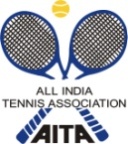 HOTEL DETAILSRULES / REGULATIONSNAME OF THE TOURNAMENTAITA CHAMPIONSHIP SERIES TENNIS TOURNAMENTNAME OF THE STATE ASSOCIATIONPUNJAB STATE LAWN TENNIS ASSOCIATION AMRITSARHONY. SECRETARY OF ASSOCIATIONS. CHARANJEET SINGH CHADHAADDRESS OF ASSOCIATIONMAHARAJA RANJIT SINGH TENNIS COMPLEX RAM BAGH GARDENS(COMPANY BAGH) NEAR CRYSTAL CHOWK, AMRITSAR (PUNJAB)TOURNAMENT WEEK09th SEPT 2013 TO 13THSEPT 2013THE ENTRY IS TO BE SENTTHE ENTRY IS TO BE SENTSH. ARUN BHATIA (TOURNAMENT DIRECTOR)SH. ARUN BHATIA (TOURNAMENT DIRECTOR)ADDRESSADDRESSMAHARAJA RANJIT SINGH TENNIS COMPLEX MAHARAJA RANJIT SINGH TENNIS COMPLEX RAM BAGH GARDENS (COMPANY BAGH) NEAR CRYSTAL CHOWK, AMRITSAR (PUNJAB)RAM BAGH GARDENS (COMPANY BAGH) NEAR CRYSTAL CHOWK, AMRITSAR (PUNJAB)TELEPHONEFAXMR. OM PARKASH(CHIEF. COACH)OFFICE CLERK:+919814787783+919814922480EMAILpslta2012@gmail.comCATEGORY ()N(      )NS(      )SS(      )CS(      )TSAGE GROUPS ()U-12U-14U-16(     U-18(      )Men’s(      )Women’s(      )SIGN-INSIGN-INQUALIFYING06-09-201306-09-2013MAIN DRAW08-09-201308-09-2013MAIN DRAW SIZEMAIN DRAW SIZESingles3232Doubles1616QUALIFYING DRAW SIZEQUALIFYING DRAW SIZESinglesOpenOpenDoublesNANADATES FOR SINGLESDATES FOR SINGLESQUALIFYING07-09-201307-09-2013MAIN DRAW09-09-201309-09-2013DATES FOR DOUBLESDATES FOR DOUBLESQUALIFYINGN/AN/AMAIN DRAW09-08-201309-08-2013ENTRY DEADLINE19-08-201319-08-201319-08-2013WITHDRAWAL DEADLINEWITHDRAWAL DEADLINEWITHDRAWAL DEADLINE02-09-201302-09-2013NAME OF THE VENUENAME OF THE VENUEMAHARAJA RANJIT SINGH TENNIS COMPLEX MAHARAJA RANJIT SINGH TENNIS COMPLEX MAHARAJA RANJIT SINGH TENNIS COMPLEX MAHARAJA RANJIT SINGH TENNIS COMPLEX ADDRESS OF VENUEADDRESS OF VENUERAM BAGH GARDENS (COMPANY BAGH) NEAR CRYSTAL CHOWK, AMRITSAR.RAM BAGH GARDENS (COMPANY BAGH) NEAR CRYSTAL CHOWK, AMRITSAR.RAM BAGH GARDENS (COMPANY BAGH) NEAR CRYSTAL CHOWK, AMRITSAR.RAM BAGH GARDENS (COMPANY BAGH) NEAR CRYSTAL CHOWK, AMRITSAR.PUNJABPUNJABPUNJABPUNJABTELEPHONEFAXFor enquiryMr.Om Parkash(chief coach)09814787783Mr.Naveen (Bobby)09814499303EMAIL(pslta2012@gmail.com)FOR ENTRYCOURT SURFACECLAY CLAY BALLSAITA APPROVEDNO. OF COURTSNINE (9)NINE (9)FLOODLITNOTOURNAMENT DIRECTORTOURNAMENT DIRECTORSh. ARUN BHATIAFor correspondencearun_co2003@yahoo.comSh. ARUN BHATIAFor correspondencearun_co2003@yahoo.comSh. ARUN BHATIAFor correspondencearun_co2003@yahoo.comTELEPHONE0981405200609814052006FAXTOURNAMENT DIRECTORTOURNAMENT DIRECTOREMAIL(pslta2012@gmail.com)FOR ENTRY(pslta2012@gmail.com)FOR ENTRYNAMENAMEH.K CLARKS-INNNAMENAMENAMEROYAL CASTLEADDRESSADDRESSB-BLOCK ADDRESSADDRESSADDRESSALBERT ROADRANJIT AVENUEAMRITSARAMRITSARTARIFF TARIFF TARIFF TARIFF TARIFF DOUBLEDOUBLESINGLESINGLESINGLEDOUBLEDOUBLEDOUBLETRIPLETRIPLETRIPLETRIPLETRIPLETRIPLETELEPHONETELEPHONE0183-5011111TELEPHONETELEPHONETELEPHONE0183-2225562DISTANCEDISTANCE2K.MNAMENAMENAMASKAR REGENCYNAMENAMENAMEK.R REGENCYADDRESSADDRESS5 QUEEN’S ROADADDRESSADDRESSADDRESSOPP. BUS STANDAMRITSARAMRITSARTARIFF TARIFF TARIFFTARIFFTARIFFSINGLE (AC)SINGLE (AC)1000.00SINGLE (AC)SINGLE (AC)SINGLE (AC)DOUBLE (AC)DOUBLE (AC)1300.00DOUBLEDOUBLEDOUBLEPREMIERE SUITEPREMIERE SUITEPREMIERE SUITETELEPHONETELEPHONETELEPHONETELEPHONETELEPHONETELEFAXTELEFAXTELEPHONETELEPHONETELEPHONEMOBILEMOBILE9876641552TELEPHONETELEPHONETELEPHONE9878452236TELEFAXTELEFAXTELEFAXEMAILEMAILnamaskarresidency@gmail.comEMAILEMAILEMAILWEBSITEWEBSITEnamaskarresidency.comWEBSITEWEBSITEWEBSITEDISTANCE1k.m1k.m1k.mENTRY
Entry can be sent by post / Fax.   No entry will be accepted through telephone.
AGE ELIGIBILITY
Players born:After 1st Jan 1995 are eligible for participation in U/18, After 1st  Jan 1997 are eligible for participation in U/16, After 1st  Jan 1999 are eligible for participation in U/14,After 1st Jan 2001 are eligible for participation in U/12.
ENTRY FEEAITA Registration Card
It is mandatory for the player to carry ORIGINAL REGISTRATION CARD for the sign-in. In case the player registration is in process with AITA,  In that case player has to carry Original receipt or copy of mail from AITA confirming that  player registration is in process.